
VENDITA ONLINE DI CAMICIE, CRAVATTE ED ACCESSORI PER UOMO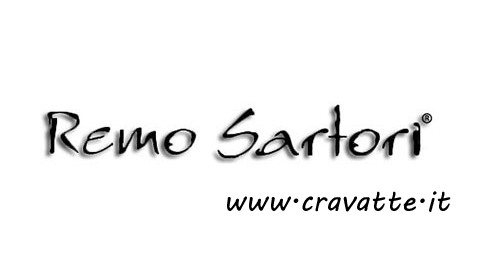 Remo Sartori è un marchio italiano, da anni punto di riferimento nel settore accessori moda uomo. 

SCONTO 20% riservato per l’acquisto online su www.cravatte.it di:


CAMICIE 
CRAVATTE SARTORIALI
CRAVATTE
CRAVATTE IN MAGLIA
CRAVATTE SLIM
POCHETTE DA TASCHINO
SCIARPE UOMO SETA
ASCOT
PAPILLON 
CALZE FILO DI SCOZIA

Remo Sartori racchiude in sé esperienza trentennale, alta tecnologia, controllo di qualità, professionalità, manifattura artigianale, ingredienti fondamentali per offrire un prodotto di alta qualità ai propri clienti.

La nostra azienda, fermamente convinta dell’ enorme valore del Made in Italy, affida la propria produzione e confezione unicamente ai suoi laboratori artigianali, ricorrendo inoltre all’ utilizzo di sole materie prime italiane; ciò ci permette di offrire un’ elevata qualità al costo di fabbrica, bypassando gli intermediari commerciali. 

Al prezzo già di per sé competitivo, inserendo al momento dell’acquisto online sul sito www.cravatte.it  un codice promo (riservato ai Soci ALA),                            
gli utenti potranno usufruire dello sconto 20% sul prezzo di listino di tutti i prodotti presenti sul sito. L’azienda si riserba il diritto di verificare una tantum la reale appartenenza dell’ acquirente all’ associazione.
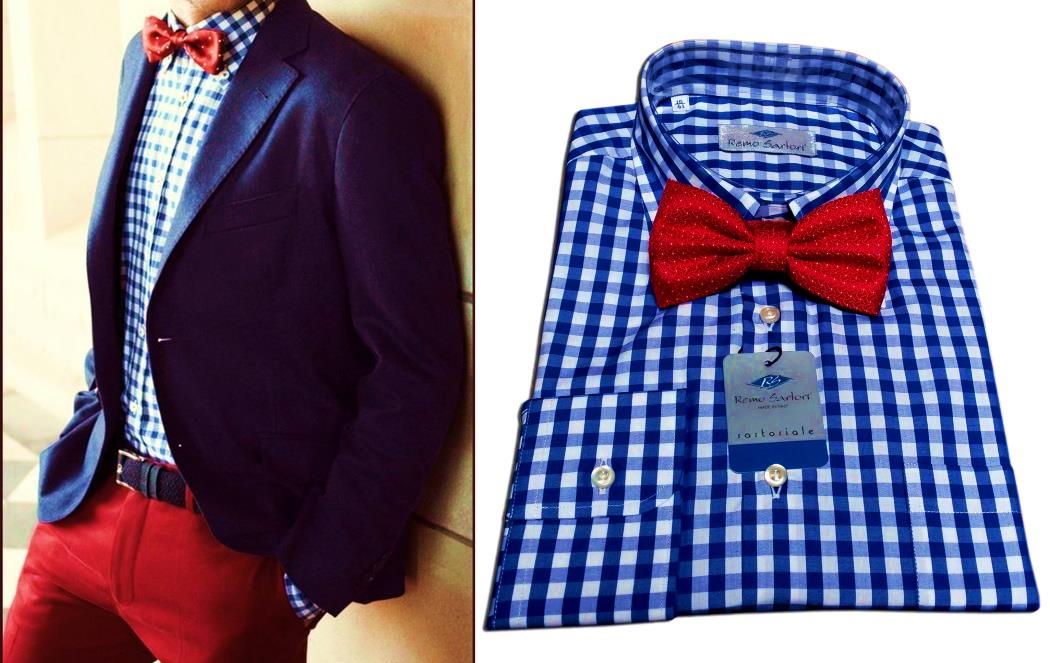 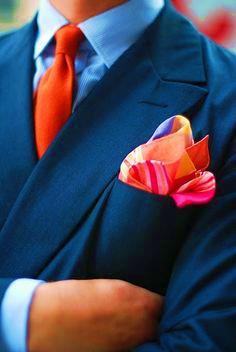 